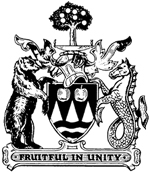 City of KelownaRegular Council MeetingMinutes(* denotes partial attendance)1.	Call to OrderMayor Gray called the meeting to order at 9:35 a.m.2.	Confirmation of MinutesMoved By: Councillor Stack/Seconded By: Councillor DeHartR412/13/06/17  THAT the Minutes of the Regular AM Meeting of June 10, 2013 be confirmed as circulated.Carried4.	Issues Arising from Correspondence & Community Concerns4.1.	Mayor Gray, re: Issues Arising from CorrespondenceMayor Gray:Advised that a bid has been put in to host the 2014 BC Mayor’s Caucus.Information has been forwarded to the Executive Director of Business Development, who will liaise with the local Hotel/Motel Association.The Guests, Jeet Dukhia and Glen Lucas, joined the meeting at 9:37 a.m.Mayor Gray:Made comments pertaining to the geographic representation regarding the appointment of Cabinet Ministers by Premier Clark.3.	Committee of the WholeCouncil considered the following item while sitting as ‘Committee-of-the-Whole’:3.1.	Jeet Dukhia, President, BC Fruit Growers Association, re: Presentation to Kelowna City CouncilGuests, Jeet Dukhia, President, and Glen Lucas, General Manager, BC Fruit Growers’ Association:Displayed a PowerPoint presentation and responded to questions from Council.The Guest, Leo Gebert, joined the meeting at 9:45 a.m.Council:Requested that the BC Fruit Growers’ Association investigate the Farm Workers Housing regulations in place within various municipalities and regional districts in the Okanagan Valley.The Guests, Jeet Dukhia and Glen Lucas, left the meeting at 10:36 a.m.Moved By: Councillor Zimmermann/Seconded By: Councillor BasranR413/13/06/17  THAT Council receives, for information, the verbal presentation from the BC Fruit Growers’ Association dated June 17, 2013.CarriedCouncil reconvened the meeting as ‘Council’.5.	Reports5.1.	Agricultural Advisory Committee (AAC)Staff:Introduced the presentation.Displayed a PowerPoint presentation, including a short video, and responded to questions from Council.Guest, Leo Gebert, Chair, Agricultural Advisory Committee:Displayed a PowerPoint presentation and responded to questions from Council.The Guest, Leo Gebert, left the meeting at 11:35 a.m.Moved By: Councillor DeHart/Seconded By: Councillor GivenR414/13/06/17  THAT Council receives, for information, the Report from the Environment & Land Use Planner dated May 24, 2013 with respect to the Agricultural Advisory Committee.Carried4.	Issues Arising from Correspondence & Community Concerns4.1.	Mayor Gray, re: Issues Arising from Correspondence4.1.1.	Central Okanagan Bursary and Scholarship SocietyCouncil:Discussed the request from the Central Okanagan Bursary and Scholarship Society with respect to the City of Kelowna providing an award on an annual basis.Agreed that the request is outside of Council’s Policy.Moved By: Councillor Stack/Seconded By: Councillor ZimmermanR415/13/06/17  THAT Council considered the request from the Central Okanagan Bursary and Scholarship Society dated June 10, 2013 and directed that no further action be taken.Carried6.	Resolution Closing the Meeting to the PublicMoved By: Councillor Basran/Seconded By: Councillor BlanleilR416/13/06/17  THAT this meeting be closed to the public pursuant to Section 90(1) (c) and (e) of the Community Charter for Council to deal with matters relating to the following:Labour Relations; andAcquisition, Disposition, or Expropriation of Land or Improvements.Carried7.	Adjourn to Closed SessionThe meeting adjourned to a closed session at 11:40 a.m.The meeting was terminated at 12:26 p.m.______________________________________	_____________________________________Mayor											       City Clerk/slhDate:Location:Monday, June 17, 2013Knox Mountain Meeting Room (#4A)City Hall, 1435 Water StreetCouncil MembersPresent:Mayor Walter Gray and Councillors Colin Basran, Andre Blanleil, Maxine DeHart, Gail Given, Robert Hobson, Mohini Singh, Luke Stack and Gerry ZimmermannStaff Present:City Manager, Ron Mattiussi; City Clerk, Stephen Fleming; General Manager, Community Planning & Real Estate Division, Doug Gilchrist*; Director, Subdivision, Agriculture & Environment, Shelley Gambacort*; Planner, Greg Sauer*; Manager, Environmental Land Use, Todd Cashin*; and Council Recording Secretary, Sandi HorningGuests:BC Fruit Growers Association, President, Jeet Dukhia*, and General Manager, Glen Lucas*; Agricultural Advisory Committee, Chair, Leo Gebert*.